Small Basic TasksCreate a Hello World application 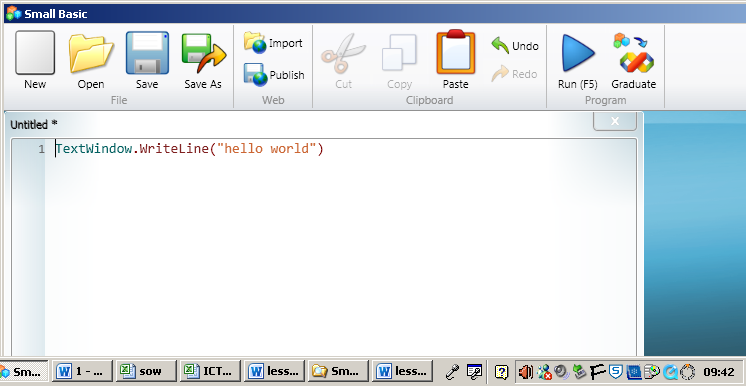 1: Can you make it write your name? 2: Change the colour. 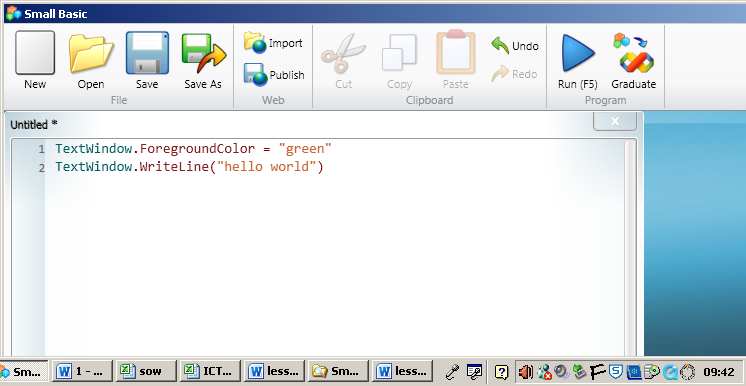 Finished?  Try a different colour and have it write your name.3: Getting the text window to read! 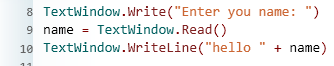 Finished? Get the program to ask you the name of a firend and Writeline that out as well.4: Numbers 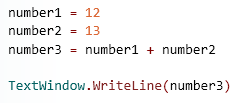 This is adding up two numbers. Finished?Can you get it to ask you for those two numbers in the code?It might look something like this: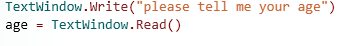 Now it needs another writleline if you can’t remember look at the name example : Task 3 